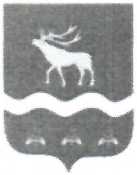 АДМИНИСТРАЦИЯЯКОВЛЕВСКОГО МУНИЦИПАЛЬНОГО РАЙОНА
ПРИМОРСКОГО КРАЯПОСТАНОВЛЕНИЕот28.06.2022с. Яковлевка№	346-паО предоставлении субсидий на осуществление капитальных вложений в
строительство объекта капитального строительства муниципальной
собственности Яковлевского муниципального районаРуководствуясь Федеральным законом от 06.10.2003 № 131-ФЗ «Об общих принципах организации местного самоуправления в Российской Федерации», постановлением Администрации Яковлевского муниципального района от 06.08.2019 № 312 «О Порядке принятия решений о подготовке и реализации бюджетных инвестиций в объекты капитального строительства муниципальной собственности Яковлевского муниципального района и на 11риобретение объектов недвижимого имущества в муниципальную собственность Яковлевского муниципального района», на основании Устава Яковлевского муниципального района. Администрация Яковлевского муниципального районаПОСТАНОВЛЯЕТ:Предоставить субсидии на осуществление капитальных вложений в строительство объекта капитального строительства муниципальной собственности Яковлевского муниципального района на следующий объект:«Строительство водовода централизованной системы водоснабжения Hoвосысоевского сельского поселения (жд. ст. Сысоевка, с. Новосысоевка)»;Определить направление инвестирования - для строительства водовода централизованной системы водоснабжения Новосысоевского сельского поселения (жд. ст. Сысоевка, с. Новосысоевка);Главным распорядителем (муниципальным заказчиком) определить Администрацию Яковлевского муниципального района;Исполнителя строительных работ определить по результатам проведения аукциона;Установить мощность объекта капитального строительства, под лежащего вводу:протяженность 5866,61 метровмощность 22,00 куб.м/суткиКатегория линейного объекта - III.Установить следующие проектные мощности объектов:павильон ВНС-1 (скважина существующая, реконструируемая) - существующий; насосное оборудование - замена с устройством оголовка; (производительность 2,316 куб.м\час (0,25 л/с), напор 116 м, мощность 2.2 кВт);проектируемый павильон ВНС-2 (проектируемая): насосное оборудование - 2 насоса (1 рабочий и резервный) накопительная емкость (РЧВ 1); расход - 6.9 куб.м/час, напор - 84 м; число оборотов - 3501/мин, мощность - 2,2 кВт; резервуар емкостью 50 куб.м устанавливается внутри ВНС -2;водовод (проектируемый): в одну нитку Ду 50мм до врезки в существующую разводящую сеть и далее Ду 100 мм; ПЭ 100 SDR 11-63x5,8 мм ГОСТ 18599-2001 протяженность участка 3430,83 пм ПЭ 100 SDR 11- 63x5,8 мм ГОСТ 18599-2001 протяженность участка 1368,18 пм. ПЭ 100 SDR 11-110 ГОСТ 18599-2001 протяженность участка 1067,6 п.м.Считать предполагаемым сроком ввода в эксплуатацию объекта капитального строительства: 4 квартал 2023 года;1. Считать сметную стоимость объекта капитального строительства в уровне цен по состоянию на III квартал 2021 года - 32 272,79 тыс. руб. с учетом НДС;Руководителю аппарата Администрации Яковлевского муниципального района (Сомова О.В.) обеспечить размещение настоящего постановления на официальном сайте Администрации Яковлевского муниципального района.Контроль исполнения настоящего постановления оставляю за собой.Глава района - глава Администрации
Яковлевского муниципального районаА.А. Коренчук